Faculty /Instructor Load  form  {a} The objective of this form is to obtain information on conduct of classes/instruction including online theory, practical by a faculty and instructor.{b}This form is purely for the faculty and instructors employed full time and imparting  training to Pre sea  and Safety courses.{c} ll staff to submit this form  duly  completed and signed for the previous month via online or physically in the office of undersigned by  02nd day of every subsequent month.This form is effective from 01.01.2022._______________________________________________________________________Faculty Instructor- Load for the month of ____________________________Name of Faculty / Instructor _____________________  Dept: _____________Faculty Identification No ______________  E Mail id ________________Submitted in the office of the executive Director by me on ________(day) of ___________(Month) of _________ (Year).Name and signature of faculty/ instructor:_________________Date : ______________________________________________Contact no __________________________________________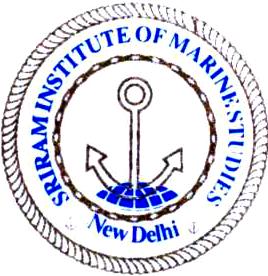        Sriram Institute of Marine Studies Approved by the DG Shipping, Ministry of Shipping, Govt. of India. Affiliated to Indian Maritime University Chennai, Certified ISO 9001:2015 By Indian Register of Shipping {IRS} MTI Unique id : 101005SNoWeek No  DateClass/courseClass -1 {Time}Class-3 {Time}{a}Monday{b}Tuesday{c}Wednesday{d}Thursday{e}Friday{f}SaturdaySNoSubject codeSubjectLesson/syllabus coveredSNoWeek No Week No  Date DateClass/courseTimeTime{Time}{Time}{Time}{a}MondayMonday{b}TuesdayTuesday{c}WednesdayWednesday{d}ThursdayThursday{e}FridayFriday{f}SaturdaySaturdaySNoSNoSubject codeSubject codeSubjectSubjectSubjectLesson/syllabus coveredLesson/syllabus coveredLesson/syllabus coveredLesson/syllabus coveredSNoWeek No  Date{Time}{Time} {Time}{Time}{a}Monday{b}Tuesday{c}Wednesday{d}Thursday{e}Friday{f}SaturdaySNoSubject codeSubjectLesson/syllabus coveredSNoWeek No  DateClass -1 Class – 2 Class-3 {Time}{a}Monday[b}Tuesday{c}Wednesday{d}Thursday{e}Friday{f}SaturdaySNoSubject codeSubjectLesson/syllabus coveredSNoWeek No  Date{Time}{Time}{Time}{Time}{a}Monday{b}Tuesday{c}Wednesday{d}Thursday{e}Friday{f}SaturdaySNoSubject codeSubjectLesson/syllabus coveredSNoDescriptionNo’s{a}Total hours allotted in the month{b}Total hours course /Instruction/online classes conducted{e}No of Govt./lockdown curfew/holidays in the month{f}No of half days availed including all reasons:{g}Number of leave availed during the month{h}Any special deployment by the institute 